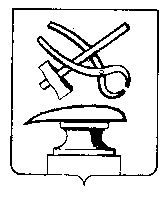  АДМИНИСТРАЦИЯ ГОРОДА КУЗНЕЦКА ПЕНЗЕНСКОЙ ОБЛАСТИПОСТАНОВЛЕНИЕот 24.05.2022 № 941	г. КузнецкО внесении изменений в постановление администрации города Кузнецка от 23.04.2009 № 596 «Об утверждении Положения о системе  оплаты труда работников муниципальных бюджетных учреждений  культуры города Кузнецка»	В целях реализации трудовых прав работников муниципальных учреждений, финансируемых из бюджета города Кузнецка Пензенской области на повышение уровня заработной платы, руководствуясь решением Собрания представителей города Кузнецка Пензенской области  от 18.05.2006 № 87-32/4 «Об оплате труда работников муниципальных учреждений, финансируемых из бюджета города Кузнецка» (с последующими изменениями), ст. 59 Устава  города Кузнецка Пензенской области, АДМИНИСТРАЦИЯ ГОРОДА КУЗНЕЦКА ПОСТАНОВЛЯЕТ:	1. Внести в постановление администрации города Кузнецка от 23.04.2009 № 596 «Об утверждении Положения о системе  оплаты труда работников муниципальных бюджетных учреждений  культуры  города Кузнецка» (далее – Положение) следующие изменения:        1.1. Приложение № 1 к Положению изложить в новой редакции согласно  приложению к настоящему постановлению.	2.Настоящее постановление вступает в силу после официального опубликования и распространяется  на правоотношения, возникшие с 1 апреля 2022 года.	3. Опубликовать настоящее постановление в издании «Вестник администрации города Кузнецка» и разметить на официальном сайте администрации города Кузнецка в информационной-телекоммуникационной сети «Интернет». 	4. Контроль за исполнением настоящего постановления  возложить  на  заместителя главы  администрации города Кузнецка  Малкина И.А.Глава администрации города Кузнецка                                     С.А. Златогорский       										    Приложение  № 1Утверждено                                                                                                                                                                                                                   постановлением администрации   города Кузнецка                                                                              от 24.05.2022 № 941Должностные оклады работников учреждений культуры города Кузнецка на 01.04.2022             Размеры окладов работников учреждений культуры города Кузнецка устанавливаются на основе отнесения занимаемых ими должностей к профессиональным квалификационным группам:ПрофессиональнаяквалификационнаягруппаКвалификационный           уровень              Наименование                 должности    Должностнойоклад(рублей)1.Профессиональная квалификационная группа «Должности  руководящего состава учреждений культуры»4 квалификационный уровеньЗаведующий структурным подразделением  библиотечного учреждения (филиалом)72561.Профессиональная квалификационная группа «Должности  руководящего состава учреждений культуры»4 квалификационный уровеньГлавные: инженер, хормейстер, дирижер, балетмейстер, режиссер, звукорежиссер72562.Профессиональная квалификационная группа «Должности  руководящего состава учреждений культуры»4 квалификационный уровеньЗаведующий филиалом образовательного учреждения культурыПо штатному расписанию3.Профессиональная квалификационная группа «Должности работников культуры ведущего звена»4 квалификационный уровеньГлавный библиотекарь63953.Профессиональная квалификационная группа «Должности работников культуры ведущего звена»4 квалификационный уровеньГлавный  библиограф63953.Профессиональная квалификационная группа «Должности работников культуры ведущего звена»4 квалификационный уровеньВедущий библиотекарь 63953.Профессиональная квалификационная группа «Должности работников культуры ведущего звена»4 квалификационный уровеньГлавный хранитель фондов, музейных предметов63953.Профессиональная квалификационная группа «Должности работников культуры ведущего звена»4 квалификационный уровеньЗаведующий отделом музея63953.Профессиональная квалификационная группа «Должности работников культуры ведущего звена»4 квалификационный уровеньЗаведующий отделом (сектором) клубного учреждения, парка культуры и отдыха63954.Профессиональная квалификационная группа «Должностипедагогических работников культуры»4 квалификационный уровеньПреподаватель87795.Профессиональная квалификационная группа«Общеотраслевые должности служащих второго уровня»2 квалификационный уровеньХудожественный руководитель клубного учреждения, парка культуры и отдыха61125.Профессиональная квалификационная группа«Общеотраслевые должности служащих второго уровня»2 квалификационный уровеньЗаведующий аттракционом61125.Профессиональная квалификационная группа«Общеотраслевые должности служащих второго уровня»2 квалификационный уровеньЗаведующий художественно-оформительской мастерской61125.Профессиональная квалификационная группа«Общеотраслевые должности служащих второго уровня»2 квалификационный уровеньЗаведующие (начальники) другими отделами, службами, бюро и др.61125.Профессиональная квалификационная группа«Общеотраслевые должности служащих второго уровня»2 квалификационный уровеньЗаведующий хозяйством61126.Профессиональная квалификационная группа«Общеотраслевые должности служащих второго уровня»2 квалификационный уровеньЗаведующий складом61126.Профессиональная квалификационная группа«Общеотраслевые должности служащих второго уровня»2 квалификационный уровеньХранитель музейных предметов61127.Профессиональная квалификационная группа «Должности работников культуры среднего звена»2 квалификационный уровеньРуководитель кружка, любительского объединения, клуба по интересам 61128.Профессиональная квалификационная группа «Должностипедагогических работников культуры»2 квалификационный уровеньКонцертмейстер83749.Профессиональная квалификационная группа «Должности работников культуры среднего звена»2 квалификационный уровеньНастройщик пианино и роялей611210.Профессиональная квалификационная группа«Общеотраслевые должности служащих второго уровня»1 квалификационный уровеньАдминистратор (включая старшего)611211.Профессиональная квалификационная группа «Должности работников культуры ведущего звена»2 квалификационный уровеньМетодист библиотеки, клубного учреждения, музея 639512.Профессиональная квалификационная группа «Должности работников культуры ведущего звена»2 квалификационный уровеньБиблиотекарь 639513.Профессиональная квалификационная группа «Должности работников культуры ведущего звена»2 квалификационный уровеньБиблиограф 639514.Профессиональная квалификационная группа«Общеотраслевые должности служащих третьего уровня»3 квалификационный уровеньЭкономист 639514.Профессиональная квалификационная группа«Общеотраслевые должности служащих третьего уровня»3 квалификационный уровеньЮрисконсульт 639514.Профессиональная квалификационная группа«Общеотраслевые должности служащих третьего уровня»3 квалификационный уровеньПрограммист639514.Профессиональная квалификационная группа«Общеотраслевые должности служащих третьего уровня»3 квалификационный уровеньДокументовед639515.Профессиональная квалификационная группа «Должности работников культуры среднего звена»2 квалификационный уровеньАккомпаниатор611216.Профессиональная квалификационная группа «Должности работников культуры среднего звена»2 квалификационный уровеньКульторганизатор611217.Профессиональная квалификационная группа«Общеотраслевые должности служащих второго  уровня»3 квалификационный уровеньХудожник-постановщик611217.Профессиональная квалификационная группа«Общеотраслевые должности служащих второго  уровня»3 квалификационный уровеньХудожник 611218.Профессиональная квалификационная группа«Общеотраслевые должности служащих третьего  уровня»3 квалификационный уровеньБухгалтер 639518.Профессиональная квалификационная группа«Общеотраслевые должности служащих третьего  уровня»3 квалификационный уровеньИнженер 639519.Профессиональная квалификационная группа «Должности работников культуры ведущего звена»1 квалификационный уровеньЛектор (экскурсовод) 639520.Профессиональная квалификационная группа«Должности руководящего состава учреждений культуры»4 квалификационный уровеньРежиссер (балетмейстер, хормейстер, дирижер) 725620.Профессиональная квалификационная группа«Должности руководящего состава учреждений культуры»4 квалификационный уровеньЗвукорежиссер725621.Профессиональная квалификационная группа «Должности работников культуры среднего звена»2 квалификационный уровеньРаспорядитель танцевального вечера, ведущий дискотеки, руководитель музыкальной части дискотеки611222.Профессиональная квалификационная группа «Должности работников культуры среднего звена»2 квалификационный уровеньАссистент, помощник (директора, режиссера, дирижера, балетмейстера, хормейстера)611222.Профессиональная квалификационная группа «Должности работников культуры среднего звена»2 квалификационный уровеньЗвукооператор.611222.Профессиональная квалификационная группа «Должности работников культуры среднего звена»2 квалификационный уровеньСветооператор.611222.Профессиональная квалификационная группа «Должности работников культуры среднего звена»2 квалификационный уровеньРепетитор по вокалу611223.Профессиональная квалификационная группа «Должности технических исполнителей»1 квалификационный уровеньСмотритель музейный.Мастер (зеленого хозяйства, садово-парковых работ) 553624.Профессиональная квалификационная группа«Общеотраслевые должности служащих второго уровня»2 квалификационный уровеньСпециалист по кадрам611224.Профессиональная квалификационная группа«Общеотраслевые должности служащих второго уровня»2 квалификационный уровеньУченый секретарь музея611224.Профессиональная квалификационная группа«Общеотраслевые должности служащих второго уровня»2 квалификационный уровеньСпециалист по экспозиционно-выставочной деятельности611225.Профессиональная квалификационная группа «Должности работников культуры среднего звена»2 квалификационный уровеньЗаведующий костюмерной611225.Профессиональная квалификационная группа «Должности работников культуры среднего звена»2 квалификационный уровеньКостюмер553626.Профессиональная квалификационная группа «Должности технических исполнителей»1 квалификационный уровеньКонтролер билетов553627.Профессиональная квалификационная группа«Общеотраслевые профессии рабочих первого уровня»1 квалификационный уровеньКассир (включая старшего)553627.Профессиональная квалификационная группа«Общеотраслевые профессии рабочих первого уровня»1 квалификационный уровеньГардеробщик553627.Профессиональная квалификационная группа«Общеотраслевые профессии рабочих первого уровня»1 квалификационный уровеньДворник553627.Профессиональная квалификационная группа«Общеотраслевые профессии рабочих первого уровня»1 квалификационный уровеньСторож553627.Профессиональная квалификационная группа«Общеотраслевые профессии рабочих первого уровня»1 квалификационный уровеньВахтер553627.Профессиональная квалификационная группа«Общеотраслевые профессии рабочих первого уровня»1 квалификационный уровеньИстопник553627.Профессиональная квалификационная группа«Общеотраслевые профессии рабочих первого уровня»1 квалификационный уровеньКладовщик553627.Профессиональная квалификационная группа«Общеотраслевые профессии рабочих первого уровня»1 квалификационный уровеньСадовник553627.Профессиональная квалификационная группа«Общеотраслевые профессии рабочих первого уровня»1 квалификационный уровеньПереплетчик553627.Профессиональная квалификационная группа«Общеотраслевые профессии рабочих первого уровня»1 квалификационный уровеньУборщик производственных и служебных помещений553627.Профессиональная квалификационная группа«Общеотраслевые профессии рабочих первого уровня»1 квалификационный уровеньКиномеханик553627.Профессиональная квалификационная группа«Общеотраслевые профессии рабочих первого уровня»1 квалификационный уровеньРабочий по текущему ремонту и обслуживанию здания553627.Профессиональная квалификационная группа«Общеотраслевые профессии рабочих первого уровня»1 квалификационный уровеньПодсобный рабочий553627.Профессиональная квалификационная группа«Общеотраслевые профессии рабочих первого уровня»1 квалификационный уровеньДежурный (по зданию, залу и др.)553627.Профессиональная квалификационная группа«Общеотраслевые профессии рабочих первого уровня»1 квалификационный уровеньДежурный зала игральных  автоматов, аттракционов и тира553627.Профессиональная квалификационная группа«Общеотраслевые профессии рабочих первого уровня»1 квалификационный уровеньСекретарь учебной части553627.Профессиональная квалификационная группа«Общеотраслевые профессии рабочих первого уровня»1 квалификационный уровеньСекретарь553627.Профессиональная квалификационная группа«Общеотраслевые профессии рабочих первого уровня»1 квалификационный уровеньДелопроизводитель553627.Профессиональная квалификационная группа«Общеотраслевые профессии рабочих первого уровня»1 квалификационный уровеньЗакройщик, портной, швея553627.Профессиональная квалификационная группа«Общеотраслевые профессии рабочих первого уровня»1 квалификационный уровеньРабочий  (зеленого хозяйства, садово-паркового хозяйства)553628.Профессиональная квалификационная группа«Общеотраслевые профессии рабочих второго уровня»1 квалификационный уровеньВодитель автомобиля611228.Профессиональная квалификационная группа«Общеотраслевые профессии рабочих второго уровня»2 квалификационный уровеньОсветитель611228.Профессиональная квалификационная группа«Общеотраслевые профессии рабочих второго уровня»2 квалификационный уровеньСлесарь-сантехник611228.Профессиональная квалификационная группа«Общеотраслевые профессии рабочих второго уровня»2 квалификационный уровеньСлесарь-ремонтник611228.Профессиональная квалификационная группа«Общеотраслевые профессии рабочих второго уровня»2 квалификационный уровеньСлесарь – электрик по ремонту электрооборудования611228.Профессиональная квалификационная группа«Общеотраслевые профессии рабочих второго уровня»2 квалификационный уровеньЭлектромонтер по обслуживанию электрооборудования611228.Профессиональная квалификационная группа«Общеотраслевые профессии рабочих второго уровня»2 квалификационный уровеньМашинист сцены611228.Профессиональная квалификационная группа«Общеотраслевые профессии рабочих второго уровня»2 квалификационный уровеньМеханик по обслуживанию звуковой техники611228.Профессиональная квалификационная группа«Общеотраслевые профессии рабочих второго уровня»2 квалификационный уровеньМеханик611228.Профессиональная квалификационная группа«Общеотраслевые профессии рабочих второго уровня»2 квалификационный уровеньОператор котельной611228.Профессиональная квалификационная группа«Общеотраслевые профессии рабочих второго уровня»2 квалификационный уровеньСтоляр по изготовлению декораций6112